 BRITISH COLUMBIA RETIRED TEACHERS’ ASSOCIATION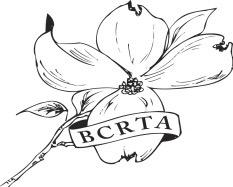 MEMBER INFORMATIONMembership as of September 30, 2016 = 15,603Member’s Address 100-550 West 6th Ave., Vancouver, BC, V5Z 4P2	                               Tel: 604-871-2260 Fax: 604-871-2265Member’s Website :  http://www.bcrta.ca President:  Name: Patricia CloughAddress: 1580 12th Avenue SE, Salmon Arm, BC V1E 2E2Telephone: 250-832-6341Email: pclough@telus.netDirector ACER-CART:Name: Steve BaileyAddress: 1047 Winslow Avenue, Coquitlam, BC V3J 2G2Telephone: 604-936-9078Email: sbailey1047@shaw.caObserver ACER-CART: Name: Patricia CloughAddress: 1580 12th Avenue SE, Salmon Arm, BC V1E 2E2Telephone: 250-832-6341Email: pclough@telus.netNewsletter Editor:Name: Sheila GairEmail: sscribe@telus.netWebmaster:Name : Kristi JosephsonTelephone 604-871-2260Email : kristi@bcrta.com Significant Dates:Annual General Meeting Date: Sept. 23, 2017Board of Directors meetings: Dates: October 26, 2016; November 30, 2016; January 25, 2017, March 23, 2017; May 17, 2017, June 21, 2017Newsletter Name of your Publication: PostscriptDates of publication:Oct. 31, Jan. 31, Apr. 30, Jul. 15 